МИНИСТЕРСТВО НА ЗЕМЕДЕЛИЕТО И ХРАНИТЕ – СОФИЯ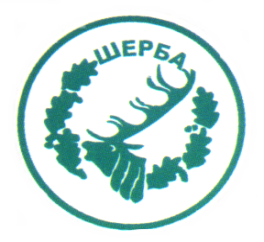 „СЕВЕРОИЗТОЧНО ДЪРЖАВНО ПРЕДПРИЯТИЕ” ДПТП:  ДЪРЖАВНО ЛОВНО СТОПАНСТВО „ШЕРБА”9100, с. Горен чифлик,ул. „Шерба” 7, Варненска областТел.  05141/2358, Е-mail: dls.sherba@dpshumen.bg	..............................................................................................................Изх.№ 513/20.04.2016 г.офис с.Старо ОряховоИнформация по чл. 22б, ал. 2 т. 14 от ЗОПУведомяваме всички заинтересовани, че на основание сключен договор                        № Др-08/05.02.2016 г. между ТП ДЛС „Шерба“ и „Панда експерт“ ООД с предмет:   „Периодична доставка, осъществена чрез покупка  на прогнозни видове eл.материали, съгласно техническа спецификация за нуждите на ТП „ДЛС Шерба” през 2016 год.”, във връзка със заповед № 438/30.11.2015 г. на Директора на СИДП ДП гр. Шумен е извършено плащане, както следва:ЗАМ.ДИРЕКТОР:   /п/ печат                         /инж. Р. Радев/Упълномощен със Заповед №266/08.12.2015 г. на Директора на ТП ДЛС „Шерба“№Основание за плащанеРазмер на плащането – лв. без ДДСДата на плащането1Фактура № 0100074681/22.03.201617.25 лв.15.04.2016 г.2Фактура № 0100074682/22.03.2016236.83 лв.15.04.2016 г.3Фактура № 0100074685/23.03.2016127.79 лв.15.04.2016 г.